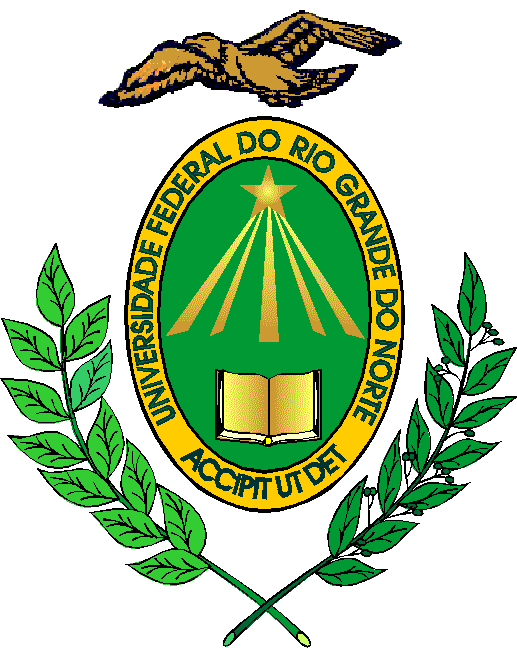 MINISTÉRIO DA EDUCAÇÃOUNIVERSIDADE FEDERAL DO RIO GRANDE DO NORTEPROGRAMA E RELAÇÃO DE TEMAS DA DIDÁTICA UNIDADE: Departamento de LetrasEndereço da Unidade: CCHLA - Azulão - 1º andar - Campus UniversitárioCEP: 59078-970 Fone: (84) 3342-22201  E-mail: secletras@gmail.comEDITAL No:029/2019-PROGESPCARREIRA:(  X  ) MAGISTÉRIO SUPERIOR    (    ) MAGISTÉRIO EBTT(    ) PROFISSIONAL DE NÍVEL SUPERIOR ESPECIALIZADOÁREA DE CONHECIMENTOESTUDOS LITERÁRIOS PARA USUÁRIOS DE LIBRASPROGRAMA DO PROCESSO SELETIVO (PROVA ESCRITA)OBS: APLICÁVEL NAS HIPÓTESES ESPECIFICADAS NO ART. 21, PARÁGRAFO ÚNICO E ART. 221. LEITURA E ANÁLISE DO POEMA EM LÍNGUA DE SINAIS2. LITERATURA COMO ELEMENTO DA CONSTITUIÇÃO IDENTITÁRIA SURDA3. ESPECIFICIDADES DA PRODUÇÃO POÉTICA EM LIBRAS4. TRADUÇÃO, ADAPTAÇÃO E CRIAÇÃO NA LITERATURA SURDA5. LETRAMENTO LITERÁRIO NA EDUCAÇÃO DE SURDOS6. ENSINO DE LITERATURA EM LÍNGUA PORTUGUESA PARA O SURDORELAÇÃO DE TEMAS PARA PROVA DIDÁTICA1. A CONSTRUÇÃO DA METÁFORA NO POEMA EM LÍNGUA DE SINAIS2. A LITERATURA SURDA COMO ARTEFATO CULTURAL3. CLASSIFICADORES NA PRODUÇÃO POÉTICA EM LIBRAS4. TRADUÇÃO E ADAPTAÇÃO DE FORMAS NARRATIVAS NA LIBRAS5. A LITERATURA APLICADA AO ENSINO DA LIBRAS6. LEITURA DO TEXTO LITERÁRIO E ENSINO DE LÍNGUA PORTUGUESA PARA SURDOS 